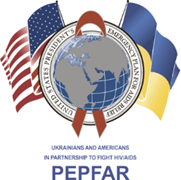 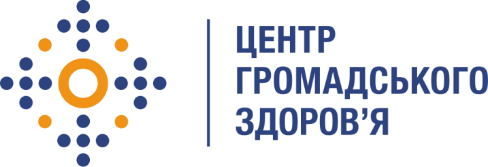 Державна установа «Центр громадського здоров’яМіністерства охорони здоров’я України» оголошує конкурс на посаду головного фахівця з організації епіднагляду в рамках проекту «Посилення лікування ВІЛ-інфекції, спроможності лабораторної мережі, замісної підтримуючої терапії та програмного моніторингу в Україні в рамках Надзвичайної ініціативи Президента США з надання допомоги у боротьбі з ВІЛ/СНІД (PEPFAR)»Назва позиції: Головний фахівець з організації епіднаглядуЗагальна інформація: Конкурс проводиться в рамках проекту «Посилення лікування ВІЛ-інфекції, спроможності лабораторної мережі, замісної підтримуючої терапії та програмного моніторингу в Україні в рамках Надзвичайної ініціативи Президента США з надання допомоги у боротьбі з ВІЛ/СНІД (PEPFAR)», що впроваджується Державною установою «Центр громадського здоров'я Міністерства охорони здоров’я України» (далі – ДУ «Центр громадського здоров'я МОЗ України», ЦГЗ) за підтримки Федерального агентства «Центри контролю та профілактики захворювань США» (CDC) в рамках Надзвичайної ініціативи Президента США з надання допомоги у боротьбі з ВІЛ/СНІД (PEPFAR). Завдання:Програмний супровід інформаційних систем обліку та ведення інфекційних хвороб у сфері громадського здоров’я (ЕЛІССЗ, ІС СЗХ). Розробка та впровадження нормативно-правової документації, інструктивних матеріалів у сфері епідеміологічного нагляду за інфекційними хворобами, в тому числі за ВІЛ-інфекцією, відповідно до міжнародних стандартів та національних потреб.Супровід розроблених нормативно-правових актів у ЦОВ (центральних органах виконавчої влади).Підготовка та участь у засіданнях робочих нарад, тренінгів, інших заходів щодо організації епіднагляду, в т. ч. в рамках реалізації проєкту. Підготовка навчальних матеріалів для адвокації прийнятих нових нормативно-правових актів чи внесених змін до діючих.Координація роботи центрів контролю та профілактики хвороб МОЗ України в частині проведення епіднагляду за інфекційними хворобами.Організація та координація реалізації польового дослідження «Ситуаційний аналіз в системі нагляду за смертністю у зв'язку з ВІЛ та госпітальне спостереження за ВІЛ-асоційованою смертністю в Україні» (далі – дослідження).Аналіз та узагальнення результатів дослідження. Написання проекту аналітичного звіту за результатами дослідження.Проведення робочих зустрічей за результатами дослідження. Вимоги до кандидатів: Вища медична освіта.Досвід роботи у сфері епідеміологічного нагляду за інфекційними хворобами, досвід у сфері нагляду за ВІЛ інфекцією буде перевагою.Участь у програмі підготовки польових епідеміологів (FETP-UA) буде перевагою.Знання основних нормативно-правових актів у сфері епіднагляду в Україні.Досвід та навички розробки нормативної документації;Відмінне знання усної та письмової ділової української мови, знання англійської мови не нижче рівня В2 буде перевагою.Високий рівень комп'ютерної грамотності: пакети Microsoft Office (Word, Excel, PowerPoint).Дисциплінованість, організованість, уважність до деталей, вміння працювати з точною інформацією.Резюме українською та англійською мовами мають бути надіслані електронною поштою на електронну адресу: vacancies@phc.org.ua В темі листа, будь ласка, зазначте: «179 - 2022 Головний фахівець з організації епіднагляду»Термін подання документів – до 22 липня 2022 року, реєстрація документів 
завершується о 18:00.За результатами відбору резюме успішні кандидати будуть запрошені до участі у співбесіді. У зв’язку з великою кількістю заявок, ми будемо контактувати лише з кандидатами, запрошеними на співбесіду. Умови завдання та контракту можуть бути докладніше обговорені під час співбесіди.Державна установа «Центр громадського здоров’я Міністерства охорони здоров’я України» залишає за собою право повторно розмістити оголошення про вакансію, скасувати конкурс на заміщення вакансії, запропонувати посаду зі зміненими обов’язками чи з іншою тривалістю контракту.